Приложение № 6к решению Совета сельского поселения Иглинский сельсовет  муниципального района  Иглинский район Республики Башкортостан от « 21» апреля2017г. № 352Схема организации улично - дорожной сети и схема движения транспорта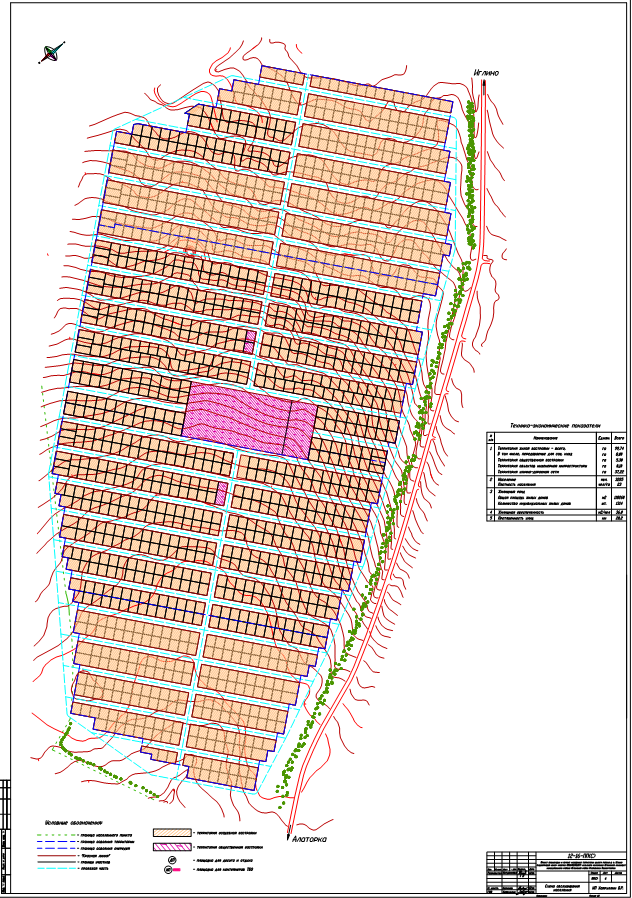 